AusChamps Entry Cancellation & Refund Form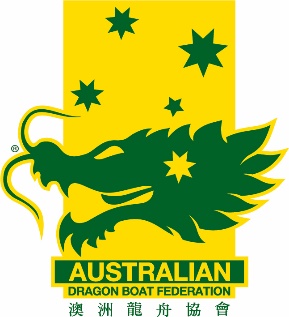 Submit to: info@ausdbf.com.au			Refer Memo # 007List entry/s requesting refund for:e.g. standard boat premier mixed 200mInclude reason for withdrawing entry and requesting refund: Request submitted by:Note: Please include club account details to allow refund to be processed promptlyEntry cancellation confirmed by:Entry Refund approved and processed by:AusDBF Account DetailsBSB: 013132       Acc: 294 013 586Club Name:Standard BoatSmall BoatTotal refund amount requested:Total refund amount requested:Transaction Date:Receipt No: Club contact: Club contact: Mobile: Email: Signature:Date:Club BSB:Club Account Number:Business Services  Name):Date: Signature:AusDBF Accounts (Name):Amount paid:Signature:Date paid: 